Gebruik van het formulier VTG-06Het formulier VTG-06 wordt ingevuld na de behandeling van alle door de inschrijvers voorgestelde verbeteringen van hoeveelheden. De volgende informatie dient te worden opgenomen in de desbetreffende kolom:Kolom 1: nummer van het artikel waarvan de hoeveelheid werd verbeterd.Kolom 2: omschrijving van het artikel, zoals opgenomen in de samenvattende opmetingsstaat.Kolom 3: de definitief aanvaarde hoeveelheid voor het betrokken artikel. Deze hoeveelheid dient te worden overgenomen in kolom 8 van de samenvattende opmetingsstaat.Kolom 4: de definitief aanvaarde verbetering in min voor het betrokken artikel. Deze hoeveelheid wordt overgenomen in kolom 2 van het formulier VTG-10.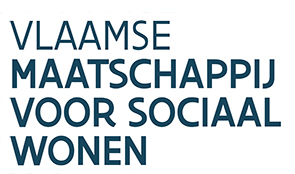 VTG-06 2013SHM: WoningtekortNr.: 6040VTG-06 2013Samenvattende tabel van de definitief verbeterde hoeveelhedenSamenvattende tabel van de definitief verbeterde hoeveelhedenVTG-06 2013Omschrijving van de opdracht: Vernieuwen van de dakdichtingReferentienummer: 2015/0505/01Omschrijving van de opdracht: Vernieuwen van de dakdichtingReferentienummer: 2015/0505/011234Artikelnr.S.O.Beknopte omschrijving van het artikelDefinitief aanvaarde hoeveelheidDefinitief aanvaarde verbetering in min35.25Kunststof dakdichting800 m²200 m²37.11Slabben, loketten en aansluitbanden (VH)30 m/37.21Dakrandprofielen305 m/37.41Uitbekleden kroonlijsten – planchetten150 m²30 m²